DAS INVENTAR2. Finde die Tiere auf dem Bild!Maulwurf, Marienkäfer, Schmetterling, Specht, Eichhörnchen, Maus, Storch, Meise....................				.........................		............................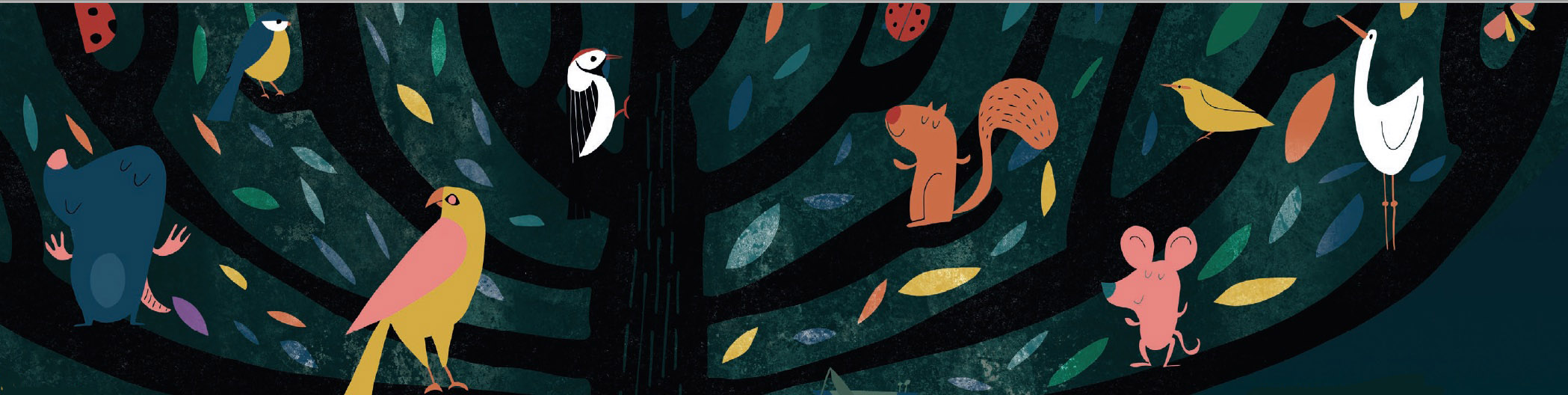 ............................				..............................		..............................		...............................			............................2. Zeichne den Stammbaum der Müllers!


Felix Müller ist 43 Jahre alt. Er ist ein Zahnarzt. Seine Frau, Lena, ist 39 und sie ist eine Sekretärin. Sie haben drei Kinder. Die älteste ist anna. Sie ist 12 Jahre alt. Die Zwillinge sind Jacob und Oskar. Sie sind 9 Jahre alt. Die Kinder lieben ihre Großeltern. Sie besuchen oft Lenas Eltern, Sofie und Max, weil sie in der Nähe wohnen. Felixs Vater, Karl, starb von einigen Jahren, und seine Mutter lebt weit weg, aber sie telefonieren oft. Lena hat einigen jüngeren Bruder, Thomas. Thomas ist mit Eva verheiratet und sie haben eine kleine Tochter, Helen. Felix hat keine Brüder oder Schwestern.